АКЦИЯ  «ТВОРИ ДОБРО»НАКОРМИМ НАШИХ БРАТЬЕВ МЛАДШИХ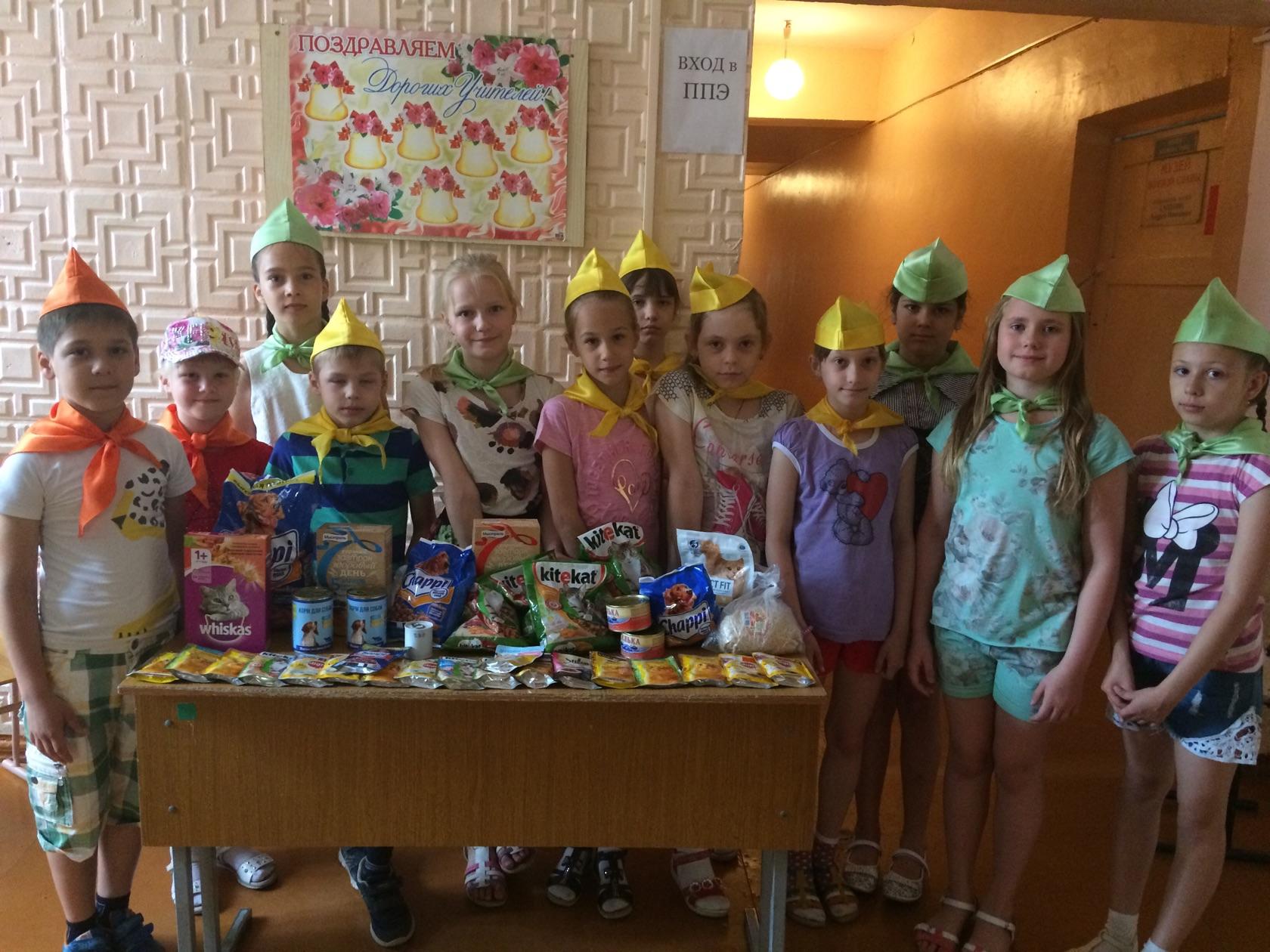 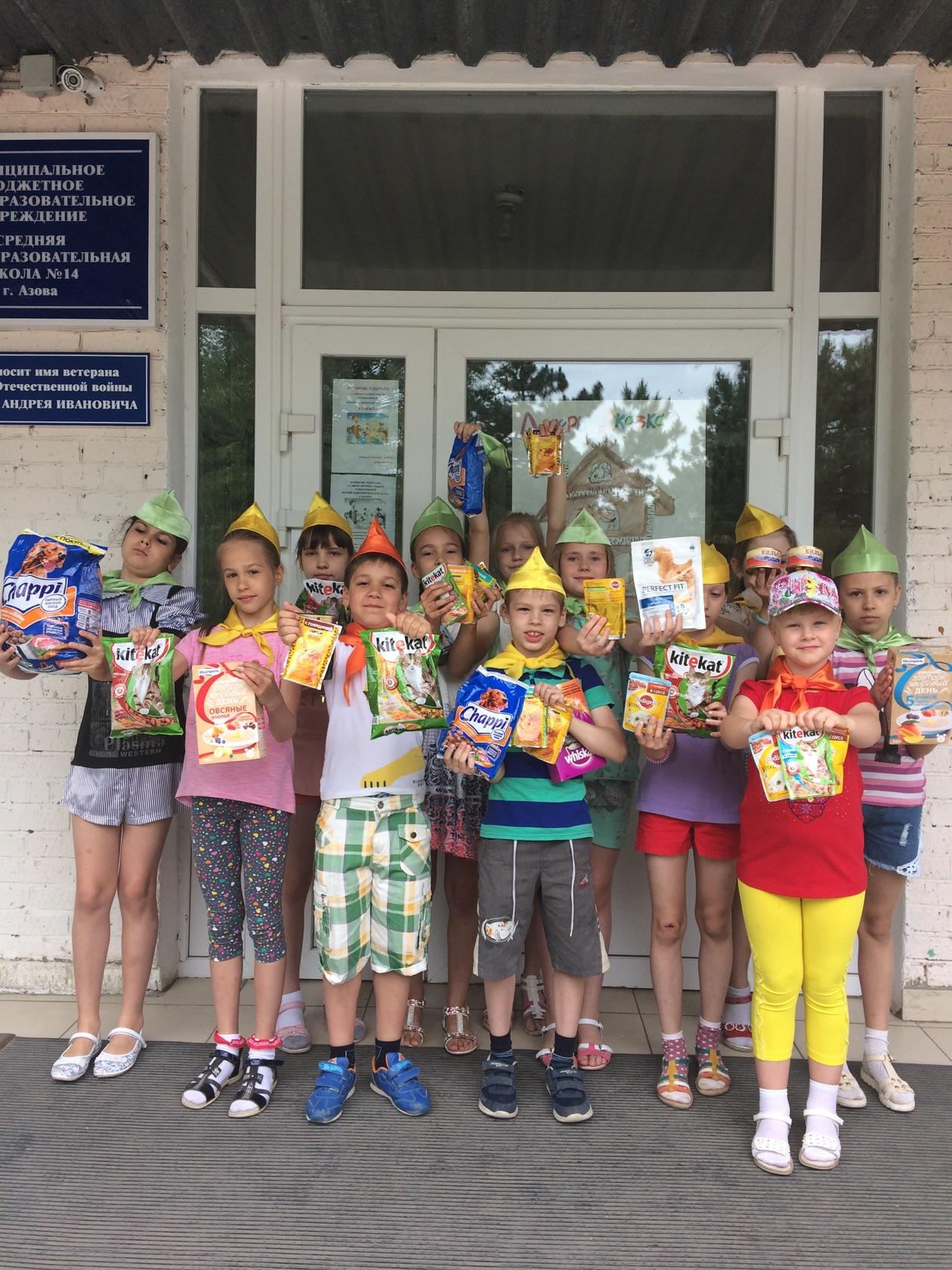 